TOMPKINS SWIMMING and DIVING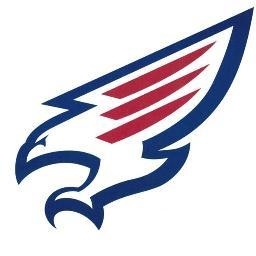  Meet Schedule2014-2015*ALL CAPITALS = JV AND VARSITY MEET*NOT ALL CAPITALS = VARSITY ONLYHead Coach: Jaime DentonAssistant Coach: Bethany BraunDiving Coach: Jake KinzbachDATEOPPONENTLOCATIONWARMUP/START10/2/2014NAVY/CRIMSON INTRASQUADTOMPKINS5:00/6:0010/16/2014KATY TAYLOR THS5:00/6:0010/23/2014STRATFORDW.W. EMMONS NATATORIUM5:00/6:0010/31 – 11/1/2014ALIEF FRESHMAN & SOPHOMORE INVITE(Diving 10/31)ALIEFTBA11/6/2014Seven LakesSLHS4:30/5:30TBA TISCACORPUS CHRISTIFriday 10/12Saturday 10/1212/4/2014SEVEN LAKES – JV ONLYTOMPKINS4:30/5:3012/9/2014Cinco Ranch CRHS4:30/5:3012/11-12/2014JV DISTRICTSDiving - ThursdayKHSTOMPKINS1:45/3:00 (Swim Friday)4:30/5:30 (Dive Thursday)1/8/2015Katy TOMPKINS1/20/2015Morton Ranch – Mayde Creek MRHS4:30/5:301/30-31/2015DistrictsDiving – SaturdaySwim – Friday/SaturdayKHS1:00/3:30 (Swim Friday)8:00/10:00 (Dive Saturday)1:00/3:00 (Swim Saturday)2/6-7/2015RegionalsFORT BEND NATATORIUMTBA2/20-21/2015StateUNIVERSITY OF TEXASAM Session